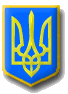 ЛИТОВЕЗЬКА    СІЛЬСЬКА РАДАВОЛОДИМИР-ВОЛИНСЬКОГО РАЙОНУ ВОЛИНСЬКОЇ  ОБЛАСТІП’ятнадцята сесія восьмого  скликанняР І Ш Е Н Н ЯВід 10   грудня  2021 року                 с.Литовеж                                     № 15 /14 Про звіт про роботу 
КП «КГ Литовезької сільської ради» за 2021 рік
        Відповідно до Закону України «Про місцеве самоврядування в Україні», заслухавши та обговоривши звіт начальника КП «КГ Литовезької сільської ради» Щокін Г.М. про роботу КП «КГ Литовезької сільської ради» , Литовезька сільська радаВИРІШИЛА:  1. Звіт начальника КП «КГ Литовезької сільської ради»  Щокін Г.М. про роботу комунального господарства прийняти до відома.(додається) 2. Роботу КП «КГ Литовезької сільської ради» за 2021 рік  визнати задовільною. 3. Контроль за виконання даного рішення покласти на постійну комісію з питань земельних відносин, будівництва, інфраструктури, житлово-комунального господарства, природних ресурсів.Сільський голова                                                                         Олена КасянчукМирослава Жукова